СОВЕТ ГОРОДСКОГО ПОСЕЛЕНИЯ «ГОРОДКРАСНОКАМЕНСК» МУНИЦИПАЛЬНОГО РАЙОНА «ГОРОД КРАСНОКАМЕНСК И КРАСНОКАМЕНСКИЙ РАЙОН» ЗАБАЙКАЛЬСКОГО КРАЯРЕШЕНИЕПринято Советом городского поселения «Город Краснокаменск» «04»апреля  2023 годаРассмотрев заключение о результатах публичных слушаний (итоговый документ), проведенных 09марта 2022 годапо проекту вносимых изменений в правила землепользования и застройки городского поселения «Город Краснокаменск» муниципального района «Город Краснокаменск и Краснокаменский район» Забайкальского края, принимая во внимание Решение Совета городского поселения «Город Краснокаменск» от «04» апреля  2023 года № 17 «Об итогах проведения публичных слушаний по вопросу «О проекте вносимых изменений в правила землепользования и застройки городского поселения «Город Краснокаменск» муниципального района «Город Краснокаменск и Краснокаменский район» Забайкальского края», всоответствиисФедеральнымзакономот06октября2003года№131–ФЗ«ОбобщихпринципахорганизацииместногосамоуправлениявРоссийскойФедерации»,ГрадостроительнымкодексомРоссийскойФедерации,ЗакономЗабайкальскогокраяот29декабря2008года№113-ЗЗК«ОградостроительнойдеятельностивЗабайкальскомкрае»,руководствуясьУставомгородскогопоселения«ГородКраснокаменск»,Советгородскогопоселения«ГородКраснокаменск»,Р Е Ш И Л:1. Внести изменения в правила землепользования и застройки городского поселения «Город Краснокаменск» муниципального района «Город Краснокаменск и Краснокаменский район» Забайкальского края, утвержденные Решением Совета городского поселения «Город Краснокаменск» от 26сентября2019 года № 46, следующего содержания:1.1. В карте градостроительного зонирования городского поселения «Город Краснокаменск» муниципального района «Город Краснокаменск и Краснокаменский район» — Приложение № 1 и Приложение № 2 к правилам землепользования и застройки городского поселения «Город Краснокаменск» муниципального района «Город Краснокаменск и Краснокаменский район» Забайкальского края (далее – Карта) изменить часть зоны Т4 на зону Т3 для земельного участка с кадастровым номером 75:09:300413:428, согласно прилагаемому фрагменту Карты: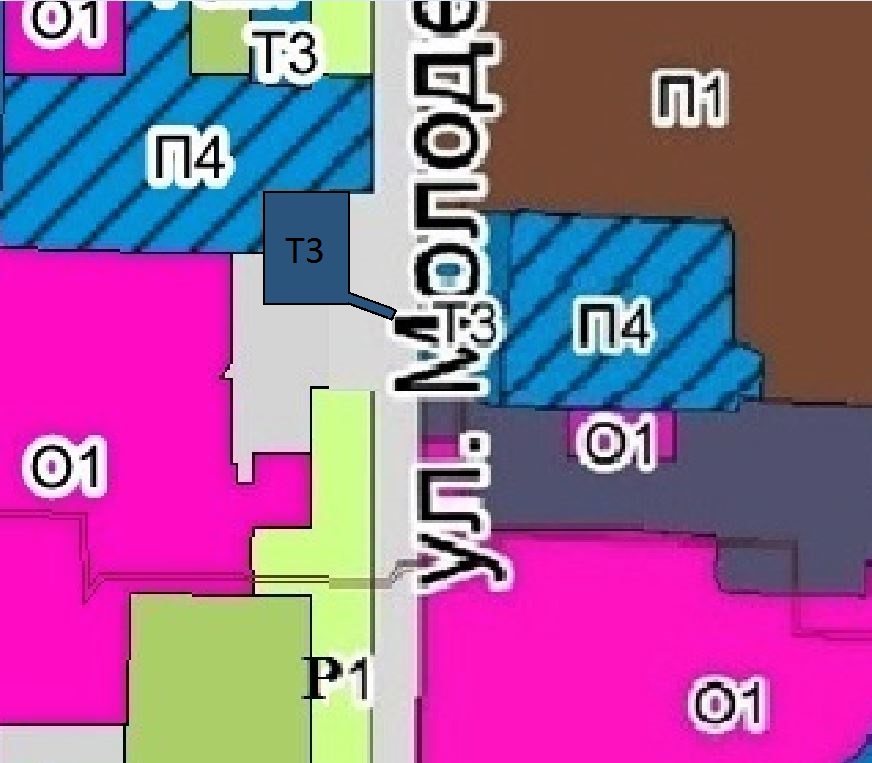 3. Контроль за исполнением решения возложить на Администрацию городского поселения «Город Краснокаменск» муниципального района «Город Краснокаменск и Краснокаменский район» Забайкальского края.4. Направить настоящее Решение Главе городского поселения «Город Краснокаменск» для подписания и опубликования (обнародования) в порядке, установленном Уставом городского поселения «Город Краснокаменск».О внесении изменений в правила землепользования и застройки городского поселения «Город Краснокаменск» муниципального района «Город Краснокаменск и Краснокаменский район» Забайкальского края«04» апреля 2023 года_________(подпись)   М.П.Председатель Советагородского поселенияП.Н. БезбородовЗабайкальский край,город Краснокаменск«04» апреля 2023 года№ 18_________(подпись)   М.П.Глава городского поселенияИ.Г. Мудрак